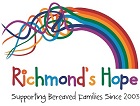 Richmond’s Hope - A Bereavement Organisation for ChildrenApplication Form:  Team Leader (Bereavement Support)....Richmond’s Hope welcomes applicants from individuals who have a disability. As part of Richmond’s Hope policy, applicants who have a disability are guaranteed an interview, provided all the essential qualifications and experience requirements for the particular post are met.If you consider yourself to be disabled.  Please tickIf called for an interview, would you require any facilities/assistance, e.g. ramp access, large print material, a signer.  If so, please give details:Please email your completed application to:  info@richmondshope.org.ukNotes to all applicants:APPLICATION FORMThis should be completed in black ink or preferably typewritten to allow clear photocopies to be made. Please do not submit a CV.You should try to tell us as much about your skills and experience as possible. You should give clear examples of your experience in each skill required for the position as stated in the person specification.  You should tell us about your other skills, particularly if they match up with other requirements of the job.REFERENCESPlease provide the names and addresses of two referees (one of whom should be your present employer) where the referee can provide personal knowledge of your work and suitability for the job. If you are currently not in employment, please nominate your last employer as one of your referees.EQUAL OPPORTUNITIESRichmond’s Hope recognises the need to ensure equal opportunity for all of its employees and job applicants.  Richmond’s Hope policy outlines its commitment to ensure that all applicants for employment are selected solely on the basis of their ability to do the job.EMAIL SECURITYPlease note that email cannot be guaranteed as secure. By submitting the application form by email, you are accepting risks, which include that your message and form may be read more generally, altered, re-directed or lost. Application forms submitted by email will be signed at interview to confirm the accuracy of these details.SUBMITTING YOUR APPLICATIONPlease submit your application by email and make sure you attach the completed application form along with any additional A4 sheet of supporting information.QUESTIONS, QUERIES OR FURTHER INFORMATIONIf you require any further information or would like an informal chat about the position, please feel free to contact Val Scholfield by email info@richmondshope.org.uk Equal Opportunities Monitoring Questionnaire (optional)Richmond’s Hope is an equal opportunities employer. When people apply for jobs with us, we ask them to
fill in this form because it will help us to see of our Equality and Diversity Policy is working and if our advertisements are reaching all sections of the community. Any information you choose to provide will be
kept in the strictest confidence for monitoring purposes only.Thank you for your help in completing this form. Please note that this information and the accompanying form may be stored or processed for monitoring purposes and that you consent to that storing or processing in returning either form. This form will be securely destroyed within six months.Applicants for the above post are welcome to include one A4 sheet with information
 that cannot be included on this formApplicants for the above post are welcome to include one A4 sheet with information
 that cannot be included on this formPersonal DetailsPersonal DetailsSurname:Forename:Full Address                                                                                                                                                              Postcode:Full Address                                                                                                                                                              Postcode:Home telephone Number:Work Telephone Number:Driving Licence:     Yes/no                   Full/ProvisionalCar owner            Yes/NoEducation & TrainingExaminations/qualifications (obtained at school, college, university etc.)Education & TrainingExaminations/qualifications (obtained at school, college, university etc.)Qualification SubjectResults/GradesCurrent professional MembershipCurrent professional MembershipCurrent professional MembershipCurrent professional MembershipCurrent professional MembershipCurrent professional MembershipCurrent professional MembershipClass/Grade of MembershipInstitutionHow AwardedHow AwardedHow AwardedDate AwardedDate AwardedOther Relevant TrainingOther Relevant TrainingOther Relevant TrainingOther Relevant TrainingOther Relevant TrainingOther Relevant TrainingOther Relevant TrainingCourse Name/SubjectProviderProviderCertificatedYes/NoDurationDurationDate AwardedPrevious Paid EmploymentPlease begin with most recent employment, supply exact dates where possiblePrevious Paid EmploymentPlease begin with most recent employment, supply exact dates where possiblePrevious Paid EmploymentPlease begin with most recent employment, supply exact dates where possiblePrevious Paid EmploymentPlease begin with most recent employment, supply exact dates where possibleDatesFrom           ToDatesFrom           ToEmployer NameNature of BusinessPosition held and brief details and notice period required Present or most recent position (please specify whether paid or voluntary) Present or most recent position (please specify whether paid or voluntary) Present or most recent position (please specify whether paid or voluntary) Present or most recent position (please specify whether paid or voluntary) Present or most recent position (please specify whether paid or voluntary) Present or most recent position (please specify whether paid or voluntary) Present or most recent position (please specify whether paid or voluntary) Present or most recent position (please specify whether paid or voluntary)Name of employer:Paid  Paid  VoluntaryAddress:Address:Address:Address:Address:Address:Address:Address:Telephone Number:Telephone Number:Telephone Number:Telephone Number:Telephone Number:Telephone Number:Telephone Number:Telephone Number:Title of post heldFull Time/Part Time:Title of post heldFull Time/Part Time:Title of post heldFull Time/Part Time:Title of post heldFull Time/Part Time:Title of post heldFull Time/Part Time:Title of post heldFull Time/Part Time:Title of post heldFull Time/Part Time:Title of post heldFull Time/Part Time:Present Salary Scale:Present Salary Scale:Present Salary Point:Present Salary Point:Actual Salary:Actual Salary:Actual Salary:Actual Salary:Date appointedDate appointedPeriod of notice required by present employer:Period of notice required by present employer:Period of notice required by present employer:Period of notice required by present employer:Period of notice required by present employer:Period of notice required by present employer: Duties of present or most recent position Duties of present or most recent position Duties of present or most recent position Duties of present or most recent position Duties of present or most recent position Duties of present or most recent position Duties of present or most recent position Duties of present or most recent positionVoluntary Experience (Please begin with most recent placement, supply exact dates where possible)Voluntary Experience (Please begin with most recent placement, supply exact dates where possible)Voluntary Experience (Please begin with most recent placement, supply exact dates where possible)Voluntary Experience (Please begin with most recent placement, supply exact dates where possible)        DatesFrom           To        DatesFrom           ToEmployer NameNature of BusinessPosition held and brief detailsCriminal ConvictionsCriminal ConvictionsCriminal ConvictionsDue to the nature of the work this post is exempt from the Rehabilitation of Offenders Act 1974.  Any convictions which you may
have are not therefore considered to be spent and it is essential that you provide us with information about any convictions
which you have regardless of when these occurred.  In the event of employment, any failure to disclose such convictions could
result in disciplinary action by The Board of Directors, including dismissal.  Any further information will be completely
Confidential and considered only in relation to the particular post for which you are applying.  The Board of Directors will make
further enquiries in such instance.  A conviction is defined as anyone who is found guilty by a court of law, with or without penalty (e.g. fine or imprisonment). Please note that an admonishment is a conviction without penalty and should be included on this form.Due to the nature of the work this post is exempt from the Rehabilitation of Offenders Act 1974.  Any convictions which you may
have are not therefore considered to be spent and it is essential that you provide us with information about any convictions
which you have regardless of when these occurred.  In the event of employment, any failure to disclose such convictions could
result in disciplinary action by The Board of Directors, including dismissal.  Any further information will be completely
Confidential and considered only in relation to the particular post for which you are applying.  The Board of Directors will make
further enquiries in such instance.  A conviction is defined as anyone who is found guilty by a court of law, with or without penalty (e.g. fine or imprisonment). Please note that an admonishment is a conviction without penalty and should be included on this form.Due to the nature of the work this post is exempt from the Rehabilitation of Offenders Act 1974.  Any convictions which you may
have are not therefore considered to be spent and it is essential that you provide us with information about any convictions
which you have regardless of when these occurred.  In the event of employment, any failure to disclose such convictions could
result in disciplinary action by The Board of Directors, including dismissal.  Any further information will be completely
Confidential and considered only in relation to the particular post for which you are applying.  The Board of Directors will make
further enquiries in such instance.  A conviction is defined as anyone who is found guilty by a court of law, with or without penalty (e.g. fine or imprisonment). Please note that an admonishment is a conviction without penalty and should be included on this form.OffenceSentenceDatesPlease state from which source you first became aware of this vacancy:References   References   It will be assumed, unless stated otherwise that these referees may be contacted by telephone.  If you are known to your referees by another name, please indicate here what this would be:It will be assumed, unless stated otherwise that these referees may be contacted by telephone.  If you are known to your referees by another name, please indicate here what this would be:Please give name, address and designation of two referees, one of whom must be your present or most recent
employerPlease give name, address and designation of two referees, one of whom must be your present or most recent
employerName:Name:Designation:Designation:Organisation:Organisation:Address:Address:Telephone No:Telephone No:I hereby certify that the information given is correct to the best of my knowledgeSignature                                                                                                                DateStatement in support of applicationPlease add here any information you wish to support your application.  (Continue on a separate sheet if necessary)Name:Post Applied For:Gender:      □ Male      □ FemaleAge:             □ 16-18     □ 19-30    □ 31-45      □ 46-60      □ Over 60Do you have a disability?Do you have a disability?Learning:      □ Yes    □ NoPhysical:      □ Yes    □ NoIf yes, please tell us what your disability is:If yes, please tell us what your disability is:How would you describe your ethnic origin?How would you describe your ethnic origin?How would you describe your ethnic origin?How would you describe your ethnic origin?□ 1. Scottish□ 2. UK   □ 3. European□ 4. Asian□ 5. Chinese□ 6. Indian□ 7. Bangladeshi□ 8. Pakistani□ 9. African□ 9. African□ 10. Other (please specify):□ 10. Other (please specify):